PELAGOS FXDDéveloppé sur la base d’un cahier de spécifications élaboré avec une unité de la marine française, le modèle Pelagos FXD propose une fonction dédiée à la navigation sous-marine ainsi qu’un design optimisé pour un usage professionnel extrême.Dès les années 1950 et la création par TUDOR de l’une des premières montres de plongée professionnelles modernes, la marque est devenue fournisseur officiel de la Marine nationale. Avec le modèle Pelagos FXD, où FXD fait référence aux barrettes fixes très robustes du boîtier de montre, TUDOR renoue avec cette collaboration historique. Elle présente une montre technique issue d’un cahier de spécifications unique, élaboré avec le concours des nageurs de combat de la Marine nationale : ceux du prestigieux commando Hubert.KEY POINTSBoîte satinée de 42 mm de diamètre en titane avec barrettes de bracelet usinées dans la masse et fond gravé du logo de la marque « Marine nationale » et de l’inscription « M.N.21 » (Marine nationale 2021), inspiré du gravage historique des années 1970 et 1980Lunette tournante bidirectionnelle en titane avec insert en céramique et graduation 60 minutes rétrograde et matière lumineuse Swiss Super LumiNova® grade X1Cadran bleu marine mat avec index appliqués et matière lumineuse Swiss Super LumiNova® grade X1Calibre Manufacture MT5602, certifié par le COSC avec spiral en silicium et 70 heures de réserve de marcheAiguilles « Snowflake », signature des montres de plongée TUDOR introduite en 1969, avec matière lumineuse Swiss Super LumiNova® grade X1Bracelet en tissu une pièce avec système d’attache auto grippant, bleu marine avec bande centrale grise et bracelet supplémentaire en caoutchouc d’une seule pièce avec motif tissuTUDOR ET LA MARINE NATIONALETUDOR a choisi de s’associer à la marque « Marine nationale » en 2021 afin de prolonger une relation qui remonte à 1956. À cette date, le Groupe d’Étude et de Recherches Sous-Marines (G.E.R.S.), une entité scientifique dépendant de la Marine nationale et basée à Toulon, reçoit des montres Oyster Prince Submariner pour leur évaluation en situation réelle. Il s’agit d’exemplaires des références 7922 et 7923, toutes deux étanches à 100 mètres et équipées respectivement de mouvements à remontage automatiques et manuels. L’étanchéité de ces montres est alors jugée « parfaite » et leur comportement « tout à fait correct » par le commandant du G.E.R.S. de l’époque. Convaincu du potentiel des instruments que la marque genevoise propose, celui-ci passe rapidement de nouvelles commandes permettant à TUDOR d’accéder au statut de « fournisseur officiel de la Marine nationale » en 1961.Les montres de plongée TUDOR ne cessent alors d’évoluer et la Marine nationale utilisera au cours des décennies suivantes de nombreux instruments de la marque. Aujourd’hui, la plus célèbre montre de plongée TUDOR utilisée par la Marine nationale reste la référence 9401, reconnaissable à sa combinaison cadran et lunette bleus. Lancée au milieu des années 1970, gravée sur le fond de boîte des initiales « M.N. » suivies de l'année de dotation et livrée dans deux configurations, index « Snowflake » et plus tard index triangulaires, ce modèle restera en production et sera livré à la Marine nationale jusque dans les années 1980. Son utilisation, elle, s’étendra jusqu’aux années 2000, à l’école de plongée de la Marine nationale notamment, et chez les nageurs de combat. Bien qu’officiellement retirée des carnets de commande de la Marine nationale depuis une quinzaine d’années, on peut encore l’apercevoir aujourd’hui au poignet d’anciens marins. C’est dans l’esprit de cette référence emblématique que s’inscrit le modèle Pelagos FXD.UN CAHIER DE SPÉCIFICATIONS UNIQUEÉlaboré avec le concours des nageurs de combat de la Marine nationale, le modèle Pelagos FXD repose sur un cahier de spécifications aussi particulier qu’exigeant. Raison pour laquelle il comprend de nombreux éléments fonctionnels inédits chez TUDOR, à commencer par ses barrettes de bracelet fixes, usinées dans la masse de la boîte en titane de 42 mm de diamètre, pour une robustesse et une fiabilité accrues. Profilées dans le prolongement des cornes, elles participent grandement à la silhouette caractéristique du modèle.Un autre élément spécifique de ce modèle est sa lunette tournante à 120 crans. Bidirectionnelle et graduée de manière rétrograde de 60 à 0, elle ne correspond pas au standard ISO 6425:2018 des montres de plongée mais répond au besoin spécifique de la technique dite de « navigation par caps successifs » ; l’une des spécialités des nageurs de combat.LA NAVIGATION PAR CAPS SUCCESSIFSLa « navigation par caps successifs » consiste à atteindre, depuis la mer et sans faire surface, un objectif précis, en exécutant une navigation sous-marine qui aura été planifiée au préalable. Les plongeurs pratiquent cette navigation sous-marine en binôme, reliés l’un à l’autre par une lanière appelée « ligne de vie », et exécutent une série de tronçons rectilignes dont l'orientation est donnée par un compas magnétique. Ils nagent à vitesse constante et pendant un temps déterminé sur chaque tronçon, exécutant autant de tronçons que nécessaire tout en chronométrant chacun d’eux précisément. Une navigation qui implique de relancer un compte à rebours à chaque changement de cap, ce que la graduation antihoraire et la luminosité de la lunette de ce modèle permettent de réaliser avec une grande aisance et d’un seul geste, en alignant le temps prévu pour le tronçon à parcourir sur la lunette avec l'aiguille des minutes. Lorsque cette dernière arrive en face du triangle, le binôme change de cap et le plongeur en charge du chronométrage lance le compte à rebours suivant. Ce modèle a par ailleurs été équipé d’une bague de lunette de grande taille, qui dépasse le diamètre de la boîte pour une préhension optimale, même avec des gants en néoprène et des mains engourdies par de longues plongées en eaux froides.Au niveau esthétique, le modèle Pelagos FXD s’inscrit dans la continuité des montres de plongée TUDOR utilisées historiquement par la Marine nationale. De couleur bleu marine, il présente les index carrés et des aiguilles angulaires caractéristiques, introduits par la marque en 1969 pour augmenter l’intensité de la luminescence de ses montres en conditions de faible luminosité. Il possède en outre une lunette tournante avec un insert en céramique sablé dont la graduation est, elle aussi, remplie de matière lumineuse. Sa boîte en titane de 42 mm de diamètre est étanche à 200 mètres et présente des finitions entièrement satinées pour un effet mat, limitant ainsi les reflets lumineux. Pour souligner le caractère officiel de cette montre, son fond porte le logo de la marque « Marine nationale », composé d’une ancre surmontée d’un bachi, ainsi qu’un gravage d’inspiration historique « M.N.21 » pour « Marine nationale 2021 ».UN BRACELET TISSÉ À L’HÉRITAGE « MARINE NATIONALE »Historiquement, la Marine nationale se faisait livrer des montres de plongée TUDOR sans bracelet et les équipait ensuite de ses propres attaches ; plus ou moins artisanales. Deux types de bracelets semblent avoir été particulièrement utilisés au fil des années : des bracelets noirs, d’une seule pièce en nylon tressé, et plus rarement des bracelets artisanaux réalisés à partir d’élastiques de parachutes, reconnaissables à leur couleur verte et leur bande centrale jaune ou rouge. C’est à ces derniers, reliques ultra fonctionnelles et immanquablement associées aux plongeurs militaires français, que le bracelet en tissu de la Pelagos FXD rend hommage.Le bracelet en tissu d’une seule pièce est l’une des signatures de TUDOR qui est devenue, en 2010, l’une des toutes premières marques horlogères à le proposer avec ses montres. Tissé de manière artisanale sur des métiers Jacquard à navette du XIXe siècle par l’entreprise Julien Faure dans la région de Saint Étienne, en France, sa qualité, sa robustesse et son confort au porté sont uniques. Pour le modèle Pelagos FXD, une nouvelle construction très technique de bracelet a été développée par TUDOR et Julien Faure, ici aussi adaptée au travail rustique des plongeurs de la Marine nationale. Composé d’un ruban bleu marine en polyéthylène tissé de 22 mm avec bande centrale argentée, d’une boucle « D » en titane et d’un système d’attache auto grippant, il s’adapte à différentes tailles de poignet tout en offrant un grand confort d’utilisation.Coïncidence notable, Julien Faure, entreprise familiale créée en 1864, a longtemps tissé en exclusivité dans ses ateliers les rubans décoratifs au nom des bâtiments de la Marine nationale, qui font partie intégrante du légendaire bachi, le couvre-chef à pompon rouge des matelots et quartiers maîtres français.Un bracelet supplémentaire en caoutchouc d’une seule pièce avec motif tissu et boucle ardillon est également offert avec la Pelagos FXD. Très souple et très confortable, c’est la première fois qu’il est proposé par TUDOR.LE CALIBRE MANUFACTURE MT5602Le Calibre Manufacture MT5602 qui équipe le modèle Pelagos FXD affiche les fonctions heures, minutes et secondes. Il présente les finitions typiques des Calibres Manufacture de TUDOR : son rotor en tungstène monobloc est ajouré et satiné avec des détails sablés, tandis que ses ponts et sa platine exposent une alternance de surfaces sablées, polies et de décorations faites au laser.Sa construction est pensée pour la robustesse, la longévité, la fiabilité et la précision, à l’image de son balancier à inertie variable maintenu par un solide pont traversant à double point d'ancrage. Couplé à un spiral amagnétique en silicium, il permet au Calibre MT5602 d’être certifié chronomètre par le Contrôle Officiel Suisse des Chronomètres (COSC) avec des performances allant au-delà des standards de cette institution indépendante. En effet, là où le COSC tolère une variation moyenne de marche journalière de –4 à +6 secondes par rapport au temps absolu sur un mouvement seul, TUDOR s’impose –2 / +4 secondes de variation sur la marche de la montre entièrement assemblée.Autre élément notable, la réserve de marche du Calibre Manufacture MT5602 est dite « weekend proof », soit de 70 heures environ, ce qui permet au porteur de poser sa montre le vendredi soir et de la reprendre le lundi matin sans devoir la remonter. LA MONTRE DE PLONGÉE TUDORL’histoire de la montre de plongée TUDOR remonte à 1954 et au lancement de la référence 7922. Étanche à 100 mètres, elle est la première née d’une longue lignée de « plongeuses ». Accessible, robuste, fiable et précise, elle représente parfaitement la philosophie de la « montre outil » de la marque. Les sept décennies suivant cette introduction sont celles de l’amélioration permanente de cette montre de plongée TUDOR et celles de son plébiscite par les professionnels du domaine, notamment certaines des plus grandes marines du monde. Avec l’introduction en 2021 de la Pelagos FXD, TUDOR continue à écrire sa légende sous-marine aux côtés des plus grands, comme la Marine nationale française.LA GARANTIE TUDORDepuis sa création par Hans Wilsdorf en 1926 et en ligne avec sa vision du produit horloger idéal, TUDOR n’a de cesse de créer les montres les plus robustes, durables, fiables et précises possible. C’est fort de cette expérience et confiant en la qualité supérieure de ses montres que TUDOR propose une garantie de cinq ans pour tous ses produits. Cette garantie ne nécessite pas d’enregistrement de la montre ni de contrôles intermédiaires et est transférable. TUDOR recommande par ailleurs de faire entretenir une montre tous les 10 ans environ, en fonction du modèle et de l’utilisation qui en est faite au quotidien.À PROPOS DE TUDORTUDOR est une marque horlogère suisse primée qui propose des montres mécaniques à l’esthétique raffinée, à la fiabilité éprouvée et au rapport qualité/prix unique. Les origines de la marque datent de 1926, quand « The TUDOR » fut enregistrée en tant que marque pour le compte de Hans Wilsdorf, le fondateur de Rolex. En 1946, ce dernier établit officiellement la société Montres TUDOR SA pour fabriquer ces montres respectant la philosophie de qualité traditionnelle de Rolex à un prix plus accessible. Au cours de leur histoire, pour leur robustesse et leur accessibilité, les montres TUDOR ont été le choix d’aventuriers parmi les plus audacieux, sur terre, dans les airs, sous l’eau et sur les glaces. Aujourd’hui, la collection TUDOR inclut des lignes emblématiques telles que Pelagos, Black Bay, 1926 ou Royal. Depuis 2015, TUDOR propose également des modèles avec Calibres Manufacture mécaniques aux multiples fonctions et aux performances supérieures.RÉFÉRENCE 25707B/21BOÎTIERBoîtier en titane, 42 mm de diamètre, 12,75 mm d’épaisseur, 52 mm de corne à corne, finition satinéeBarrettes de bracelet fixesFond en acierLUNETTELunette tournante bidirectionnelle en titane avec disque en céramique gradué rétrograde 60 minutes pour la navigation par caps successifs COURONNECouronne en titane, ornée du bouclier TUDOR en reliefCADRANBleu marineGLACEGlace saphirÉTANCHÉITÉÉtanche jusqu’à 200 mBRACELETBracelet en tissu à système d’attache auto grippant, bleu marine avec bande griseBracelet supplémentaire en caoutchouc bleu marine avec motif tissé et boucle ardillon en titane, inclus dans l’écrinMOUVEMENTCalibre Manufacture MT5602Mouvement mécanique à remontage automatique bidirectionnel par rotorPRÉCISIONChronomètre suisse officiellement certifié par le COSC (Contrôle Officiel Suisse des Chronomètres)RÉSERVE DE MARCHEEnviron 70 heuresFONCTIONSHeures, minutes et secondes au centreStop seconde pour mise à l’heure préciseOSCILLATEURBalancier à inertie variable, micro réglage par visSpiral amagnétique en siliciumFréquence : 28 800 Alt/H (4 Hz)DIAMÈTRE TOTAL31,8 mmÉPAISSEUR6,5 mmEMPIERRAGE25 rubisImmergez-vous davantage https://tudor.watch/PelagosFXD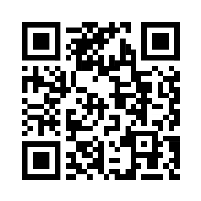 